Publicado en Madrid el 05/02/2019 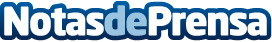 FECE firma un acuerdo con Santander ConsumerFinance para potenciar el negocio de sus 6.000 asociadosLa Federación incorporará en su web la información de productos y servicios de Santander Consumer FinanceDatos de contacto:Isabel Tierraseca917818090Nota de prensa publicada en: https://www.notasdeprensa.es/fece-firma-un-acuerdo-con-santander Categorias: Nacional Finanzas Madrid Recursos humanos http://www.notasdeprensa.es